Odborná skupina 4 - Mechanika kompozitních materiálů a konstrukcí České společnosti pro mechaniku12.1. 2018 						Česká společnost pro mechaniku						Prof. Ing. Miloslav Okrouhlík, CSc.						předseda						Dolejškova 5						182 00  Praha 8Výroční zpráva o činnosti OS4(projednaná na výroční schůzce výboru dne 15. 12. 2017)Výbor se sešel během roku k jednání čtyřikrát.Webové stránky OS4 (MKMK) byly v průběhu roku doplňovány o další informace, zejména o odborná sdělení, texty přednášek ze semináře, stručné zprávy se zaměřením na kompozitní materiály a informace o konferencích a dalších akcích v oboru. Stránky jsou průběžně rozšiřovány o další novinky z oblasti mechaniky kompozitních materiálů s cílem volně poskytovat odborné informace o daném tématu. Odborná skupina MKMK České společnosti pro mechaniku s podporou firmy Latecoere Czech Republic, s.r.o. a Ústavu teoretické a aplikované mechaniky AV ČR v.v.i. uspořádala dne 22. 11. 2017 v pořadí již devátý celodenní seminář tentokrát na téma " Vliv prostředí na vlastnosti kompozitních materiálů a konstrukcí“.  Na programu bylo pět odborných přednášek. Semináře se zúčastnilo 44 účastníků z řad členů i nečlenů ČSM. Většinu z nich tvořili mladí lidé z vysokých škol, výzkumných ústavů a výrobních podniků. Většina přednášejících byli členové ČSM.Odborná skupina spolupracovala při pořádání konference „Polymerní kompozity“, která se konala 17. a 18. května 2017. Tři členové výboru OS4 jsou členy organizačního výboru mezinárodní konference. Akce se zúčastnilo 102 odborníků i ze zemí východní i západní Evropy. Bylo prezentováno 23 přednášek ve třech sekcích.Řada členů OS prezentovala v průběhu roku výsledky své práce na různých konferencích. Mezi nejvýznamnější lze zařadit: "Nové poznatky a výsledky v oblasti materiálů, technologií, zkoušek a aplikací kompozitů v leteckém průmyslu ČR" konaného 13. 4. 2017 (VZLU), kde se jednalo o pomoc při organizaci a jednu přednášku.Členové odborné skupiny včetně členů výboru působili v průběhu roku jako řešitelé a spoluřešitelé jednoho projektu v rámci programu TRIO (MPO ČR), dvou projektů v rámci programu Horizon 2020 EU a jednoho projektu pro ESA. Byli také členy v oborových radách a habilitačních komisích fakult ČVUT a TUL, pracovali jako posuzovatelé a recenzenti celé řady habilitačních a disertačních prací, projektů, výzkumných zpráv a výzkumných záměrů domácích i zahraničních v rámci působnosti agentur, GAČR, TAČR, MŠMT a MPO ČR. Vypracovávali také expertní posudky pro státní orgány a oponentní posudky přihlášek projektů TAČR a MPO ČR.Členové OS4 pracují také jako externí pedagogové například na ČVUT nebo odborní školitelé v průběhu zpracování bakalářských, diplomových a disertačních prací vysokoškolských studentů a podílejí se na přípravě mladých specialistů v oboru kompozitních materiálů a konstrukcí.Členové OS jsou aktivní také v komisi ISO TC 61 - Plasty a v obdobné komisi TNK 52 při ÚNM v Praze a v oborovém panelu P104 "Stavební materiály a architektura" Grantové agentury ČR a jsou členy SAMPE (Society for Advancement Material and Process Engineering). 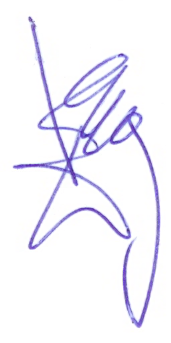 Za výbor skupinyIng. Josef Křena								předseda výboru OS4